ПРОЄКТУКРАЇНАВиконавчий комітет Нетішинської міської радиХмельницької областіР І Ш Е Н Н Я10.06.2021					Нетішин				   № ___/2021Про безоплатну передачу майна Нетішинської міської територіальної громади з балансу виконавчого комітету Нетішинської міської ради на баланс КНП НМР «Центр ПМСД», в оперативне управлінняВідповідно підпункту 1 пункту «а» статті 29, підпункту 10 пункту «б» статті 30, пункту 3 частини 4 статті 42 Закону України «Про місцеве самоврядування в Україні», статті 327 Цивільного кодексу України, статті 137 Господарського кодексу України, рішення шістдесят п’ятої сесії Нетішинської міської ради VII скликання від 29 листопада 2019 року № 65/4204 «Про передачу виконавчому комітету Нетішинської міської ради окремих повноважень щодо управління майном, що належить до комунальної власності», з метою розгляду листа виконавчого комітету Нетішинської міської ради, зареєстрованого у Фонді комунального майна міста Нетішина 08 червня 2021 року за № 245/01-28, виконавчий комітет Нетішинської міської ради    в и р і ш и в:1. Безоплатно передати з балансу виконавчого комітету Нетішинської міської ради на баланс, в оперативне управління, комунальному некомерційному підприємству Нетішинської міської ради «Центр первинної медико-санітарної допомоги» майно Нетішинської міської територіальної громади, а саме частину нежитлового приміщення на першому поверсі адмінбудинку, яке розташоване в будинку 93а, що по вул. Перемоги у с. Старий Кривин, Шепетівського району, Хмельницької області згідно з додатком 1. 2. Утворити комісію щодо безоплатної передачі комунального майна Нетішинської міської територіальної громади з балансу виконавчого комітету Нетішинської міської ради на баланс, в оперативне управління комунальному некомерційному підприємству Нетішинської міської ради «Центр первинної медико-санітарної допомоги» та затвердити її склад згідно з додатком 2.3. Контроль за виконанням цього рішення покласти на заступника міського голови Василя Миська.Міський голова 							Олександр СУПРУНЮКДодаток 1до рішення виконавчогокомітету міської ради___.06.2021 № ____/2021ПЕРЕЛІКмайна Нетішинської міської територіальної громади, яке безоплатно передається з балансу виконавчого комітету Нетішинської міської ради на баланс, в оперативне управління комунальному некомерційному підприємству Нетішинської міської ради «Центр ПМСД»Керуючий справами виконавчогокомітету міської ради							Любов ОЦАБРИКАДодаток 2до рішення виконавчогокомітету міської ради___.06.2021 № ____/2021СКЛАД комісії щодо безоплатної передачі майна Нетішинської міської територіальної громади з балансу виконавчого комітету Нетішинської міської ради на баланс, в оперативне управління комунальному некомерційному підприємству Нетішинської міської ради «Центр ПМСД» Керуючий справами виконавчогокомітету міської ради							Любов ОЦАБРИКА № з/пНазва об’єкта Місце розташуванняРік побу-довиПлощакв. мПервісна вартість, грн1.Частина нежитлового приміщення на першому поверсі адмінбудинкуХмельницька область,Шепетівський район, с. Старий Кривин, вул. Перемоги, 93/а199438,852452,38РАЗОМ:РАЗОМ:РАЗОМ:РАЗОМ:РАЗОМ:52452,38Мисько Василь- заступник міського голови, голова комісіїГізун Тетяна - юрисконсульт КНП НМР «Центр первинної медико-санітарної допомоги»Захожа Наталія- начальник відділу бухгалтерського обліку апарату виконавчого комітету Нетішинської міської радиКлочай Лариса- директор КНП НМР «Центр первинної медико-санітарної допомоги»Оцабрика Любов- керуючий справами виконавчого комітету Нетішинської міської радиСавчук Олена- головний бухгалтер КНП НМР «Центр первинної медико-санітарної допомоги»Шевчук Людмила- спеціаліст 1 категорії Фонду комунального майна міста Нетішина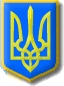 